SMLOUVA O POSTOUPENÍ SMLOUVYníže uvedeného dne, měsíce a roku byla uzavřena v souladu s ustanovením § 1895 a násl. zákona č. 89/2012 Sb., občanského zákoníku, ve znění pozdějších předpisů (dále jen „Občanský zákoník“) tato smlouva mezi těmito smluvními stranami (dále jen „Smlouva“): Typeco spol. s r.o. IČO: 284 10 092
se sídlem Klapkova 1874/83, Kobylisy, 182 00 Praha 8společnost zapsaná v obchodním rejstříku vedeném Městským soudem v Praze, oddíl C, vložka 139521,zastoupená Veronikou Bočkovou, jednatelkou(dále jen „Postupitel“)aType.Bo s.r.o. 
IČO: 143 05 356
se sídlem Klapkova 1874/83, Kobylisy, 182 00 Praha 8společnost zapsaná v obchodním rejstříku vedeném Městským soudem v Praze, oddíl C, vložka 363672,zastoupená Veronikou Bočkovou, jednatelkou(dále jen „Postupník“)aIČO: 71008314se sídlem Dopplerova 351/2, Petrovice, 109 00 Prahazastoupená Mgr. Ivetou Řezníčkovou, statutárním zástupcem školy(dále jen „Postoupená strana“)(Postupitel, Postupník a Postoupená strana společně dále jako „Smluvní strany“)I.
Předmět smlouvyPostupitel poskytuje Postoupené straně služby v oblasti administrace dotačních projektů na základě následujících smluv o administraci projektu:Smlouva o administraci pro projekt s registračním číslem CZ.02.3.68/0.0/0.0/18_064/0015338 a názvem „Petrovice se vzdělávají II“ schválený v Operačním programu Výzkum, vývoj a vzdělávání ve Výzvě č. 02_18_064 Šablony IISmlouva o administraci pro projekt s registračním číslem CZ.02.3.X/0.0/0.0/20_081/0021673 a názvem „Petrovice se vzdělávají III“ schválený v Operačním programu Výzkum, vývoj a vzdělávání ve Výzvě č. 02_20_081 Šablony IIISmlouva o administraci pro projekt s registračním číslem CZ.07.4.68/0.0/0.0/19_071/0001692 a názvem „Vzděláváme se všichni“ schválený v Operačním programu Praha – pól růstu ČR ve Výzvě č. 54(dále jen „Projektové smlouvy“).Postupitel tímto převádí veškerá svá práva a povinnosti z Projektových smluv na Postupníka. Postupník tato práva a povinnosti přijímá a zavazuje se Projektové smlouvy dodržovat. Postoupená strana s tímto převodem práv a povinností souhlasí.Postoupené straně zůstávají zachovány všechny námitky z Projektových smluv i proti Postupníkovi.Postupitel se zavazuje neprodleně po uzavření této Smlouvy předat Postupníkovi veškeré informace týkající se plnění Projektových smluv.II.
Závěrečná ustanoveníTato Smlouva představuje úplnou dohodu Smluvních stran o jejím předmětu, je možné ji měnit či doplnit po vzájemné dohodě pouze formou písemného dodatku této Smlouvy.Tato Smlouva je sepsána ve třech vyhotoveních, z nichž každá Smluvní strana obdrží po jednom vyhotovení.Tato Smlouva nabývá platnosti dnem podpisu oprávněných zástupců všech Smluvních stran. V případě povinnosti uveřejnění Smlouvy v registru smluv dle zákona č. 340/2015 Sb., o registru smluv, Smlouva nabývá účinnosti dnem uveřejnění v registru smluv dle zákona č. 340/2015 Sb., o registru smluv.  Smluvní strany se dohodly, že návrh na uveřejnění smlouvy v registru smluv podá Postupitel.V Praze dne ________________Základní škola Praha-Petrovice, příspěvková organizace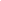 Za Postupitele ______________________________Veronika Bočková, jednatelkaZa Postupníka______________________________Veronika Bočková, jednatelkaZa Postoupenou stranu______________________________Statutární zástupce školy